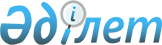 О внесении изменений в решение Ескельдинского районного маслихата от 13 января 2021 года № 81-441 "О бюджетах сельских округов Ескельдинского района на 2021-2023 годы"Решение Ескельдинского районного маслихата Алматинской области от 16 апреля 2021 года № 5-21. Зарегистрировано Департаментом юстиции Алматинской области 21 апреля 2021 года № 5931
      В соответствии с пунктом 5 статьи 104 и пунктом 4 статьи 106 Бюджетного кодекса Республики Казахстан от 4 декабря 2008 года, подпунктом 1) пункта 1 статьи 6 Закона Республики Казахстан от 23 января 2001 года "О местном государственном управлении и самоуправлении в Республике Казахстан", Ескельдинский районный маслихат РЕШИЛ:
      1. Внести в решение Ескельдинского районного маслихата от 13 января 2021 года № 80-441 "О бюджетах сельских округов Ескельдинского района на 2021-2023 годы" (зарегистрирован в Реестре государственной регистрации нормативных правовых актов № 5885, опубликован 25 января 2021 года в эталонном контрольном банке нормативных правовых актов Республики Казахстан) следующие изменения:
      пункты 1, 11 указанного решения изложить в новой редакции:
      "1. Утвердить бюджет Алдабергеновского сельского округа на 2021-2023 годы согласно приложениям 1, 2, 3 к настоящему решению соответственно, в том числе на 2021 год в следующих объемах:
      1)доходы 95 486 тысяч тенге, в том числе:
      налоговые поступления 17 460 тысяч тенге;
      неналоговые поступления 0 тенге;
      поступления от продажи основного капитала 0 тенге;
      поступления трансфертов 78 026 тысяч тенге;
      2) затраты 96 850 тысяч тенге;
      3) чистое бюджетное кредитование 0 тенге, в том числе: 
      бюджетные кредиты 0 тенге;
      погашение бюджетных кредитов 0 тенге;
      4) сальдо по операциям с финансовыми активами 0 тенге, в том числе:
      приобретение финансовых активов 0 тенге;
      поступления от продажи финансовых активов государства 0 тенге;
      5) дефицит (профицит) бюджета (-) 1 364 тысячи тенге;
      6) финансирование дефицита (использование профицита) бюджета 1 364 тысячи тенге, в том числе:
      поступление займов 0 тенге;
      погашение займов 0 тенге;
      используемые остатки бюджетных средств 1 364 тысячи тенге.".
       "11. Утвердить бюджет Жалгызагашского сельского округа на 2021-2023 годы согласно приложениям 31, 32, 33 к настоящему решению соответственно, в том числе на 2021 год в следующих объемах:
      1) доходы 30 995 тысяч тенге, в том числе:
      налоговые поступления 2 305 тысяч тенге;
      неналоговые поступления 0 тенге;
      поступления от продажи основного капитала 0 тенге;
      поступления трансфертов 28 690 тысяч тенге;
      2) затраты 31 023 тысячи тенге;
      3) чистое бюджетное кредитование 0 тенге, в том числе: 
      бюджетные кредиты 0 тенге;
      погашение бюджетных кредитов 0 тенге;
      4) сальдо по операциям с финансовыми активами 0 тенге, в том числе:
      приобретение финансовых активов 0 тенге;
      поступления от продажи финансовых активов государства 0 тенге;
      5) дефицит (профицит) бюджета (-) 28 тысяч тенге;
      6) финансирование дефицита (использование профицита) бюджета 28 тысяч тенге, в том числе:
      поступление займов 0 тенге;
      погашение займов 0 тенге;
      используемые остатки бюджетных средств 28 тысяч тенге.".
      2. Приложения 1, 31 к указанному решению изложить в новой редакции согласно приложениям 1, 2 к настоящему решению соответственно.
      3. Контроль за исполнением настоящего решения возложить на постоянную комиссию Ескельдинского районного маслихата "По вопросам экономики, финансам, бюджету и соблюдения законности".
      4. Настоящее решение вводится в действие с 1 января 2021 года.
      Председатель сессии
 Ескельдинского районного маслихата
      Р. Мейрбекова
      Секретарь Ескельдинского
 районного маслихата
      К. Сатанов Бюджет Алдабергеновского сельского округа на 2021 год Бюджет Жалгизагашского сельского округа на 2021 год
					© 2012. РГП на ПХВ «Институт законодательства и правовой информации Республики Казахстан» Министерства юстиции Республики Казахстан
				Приложение к решению Ескельдинского районного маслихатаот 16 апреля 2021 года № 5-21Приложение 1 к решению Ескельдинского районного маслихатаот 13 января 2021 года № 80-441
Категория
Категория
Категория
Категория
Сумма (тысяч тенге)
Класс
Класс
Класс
Сумма (тысяч тенге)
Подкласс
Подкласс
Сумма (тысяч тенге)
Наименование
Сумма (тысяч тенге)
I. Доходы
95 486
1
Налоговые поступления
17 460
01
Подоходный налог
1 231
2
Индивидуальный подоходный налог
1 231
04
Налоги на собственность
16 229
1
Налог на имущество
60
3
Земельный налог
1 600
4
Налог на транспортные средства
14 569
4
Поступление трансфертов
78 026
02
Трансферты из вышестоящих органов государственного управления
78 026
3
Трансферты из районного (города областного значения) бюджета
78 026
Функциональная группа
Функциональная группа
Функциональная группа
Функциональная группа
Функциональная группа
Сумма (тысяч тенге)
Функциональная подгруппа
Функциональная подгруппа
Функциональная подгруппа
Функциональная подгруппа
Сумма (тысяч тенге)
Администратор бюджетных программ
Администратор бюджетных программ
Администратор бюджетных программ
Сумма (тысяч тенге)
Программа
Программа
Сумма (тысяч тенге)
Наименование
Сумма (тысяч тенге)
II. Затраты
96 850
01
Государственные услуги общего характера
74 272
1
Представительные, исполнительные и другие органы, выполняющие общие функции государственного управления
74 272
124
Аппарат акима города районного значения, села, поселка, сельского округа
74 272
001
Услуги по обеспечению деятельности акима города районного значения, села, поселка, сельского округа
24 303
022
Капитальные расходы государственного органа
49 969
07
Жилищно - коммунальное хозяйство
12 914
3
Благоустройство населенных пунктов
12 914
124
Аппарат акима города районного значения, села, поселка, сельского округа
12 914
008
Освещение улиц населенных пунктов
4 541
009
Обеспечение санитарии населенных пунктов
909
011
Благоустройство и озеленение населенных пунктов
7 464
13
Прочие
8 300
9
Прочие
8 300
124
Аппарат акима города районного значения, села, поселка, сельского округа
8 300
040
Реализация мероприятий для решения вопросов обустройства населенных пунктов в реализацию мер по содействию экономическому развитию регионов в рамках Государственной программы развития регионов до 2025 года
8 300
15
Трансферты
1 364
1
Трансферты
1 364
124
Аппарат акима города районного значения, села, поселка, сельского округа
1 364
048
Возврат неиспользованных (недоиспользованных) целевых трансфертов
1 364
Функциональная группа
Функциональная группа
Функциональная группа
Функциональная группа
Функциональная группа
Сумма (тысяч тенге)
Функциональная подгруппа
Функциональная подгруппа
Функциональная подгруппа
Функциональная подгруппа
Сумма (тысяч тенге)
Администратор бюджетных программ
Администратор бюджетных программ
Администратор бюджетных программ
Сумма (тысяч тенге)
Программа
Программа
Сумма (тысяч тенге)
Наименование
Сумма (тысяч тенге)
ІІІ. Чистое бюджетное кредитование
0
Категория
Категория
Категория
Категория
Сумма (тысяч тенге)
Класс
Класс
Класс
Сумма (тысяч тенге)
Подкласс
Подкласс
Сумма (тысяч тенге)
Наименование
Сумма (тысяч тенге)
5
Погашение бюджетных кредитов
0
01
Погашение бюджетных кредитов
0
1
Погашение бюджетных кредитов, выданных из государственного бюджета
0
Функциональная группа
Функциональная группа
Функциональная группа
Функциональная группа
Функциональная группа
Сумма (тысяч тенге)
Функциональная подгруппа
Функциональная подгруппа
Функциональная подгруппа
Функциональная подгруппа
Сумма (тысяч тенге)
Администратор бюджетных программ
Администратор бюджетных программ
Администратор бюджетных программ
Сумма (тысяч тенге)
Программа
Программа
Сумма (тысяч тенге)
Наименование
Сумма (тысяч тенге)
IV. Сальдо по операциям с финансовыми активами
0
Категория
Категория
Категория
Категория
Сумма (тысяч тенге)
Класс
Класс
Класс
Сумма (тысяч тенге)
Подкласс
Подкласс
Сумма (тысяч тенге)
Наименование
Сумма (тысяч тенге)
V. Дефицит (профицит) бюджета
-1364
VI. Финансирование дефицита (использование профицита) бюджета
1364
8
Используемые остатки бюджетных средств
1364
01
Остатки бюджетных средств
1364
1
Свободные остатки бюджетных средств
1364
Функциональная группа
Функциональная группа
Функциональная группа
Функциональная группа
Функциональная группа
Сумма (тысяч тенге)
Функциональная подгруппа
Функциональная подгруппа
Функциональная подгруппа
Функциональная подгруппа
Сумма (тысяч тенге)
Администратор бюджетных программ
Администратор бюджетных программ
Администратор бюджетных программ
Сумма (тысяч тенге)
Программа
Программа
Сумма (тысяч тенге)
Наименование
Сумма (тысяч тенге)
Погашение займов
0Приложение 2 к решению Ескельдинского районного маслихата от 16 апреля 2021 года № 5-21Приложение 31 
к решению Ескельдинского
 районного маслихата
 от 13 января 2021 года № 80-441
Категория
Категория
Категория
Категория
Сумма (тысяч тенге)
Класс
Класс
Класс
Сумма (тысяч тенге)
Подкласс
Подкласс
Сумма (тысяч тенге)
Наименование
Сумма (тысяч тенге)
I. Доходы
30 995
1
Налоговые поступления
2 305
01
Подоходный налог
67
2
Индивидуальный подоходный налог
67
04
Налоги на собственность
2 238
1
Налог на имущество
14
3
Земельный налог
300
4
Налог на транспортные средства
1 924
4
Поступление трансфертов
28 690
02
Трансферты из вышестоящих органов государственного управления
28 690
3
Трансферты из районного (города областного значения) бюджета
28 690
Функциональная группа
Функциональная группа
Функциональная группа
Функциональная группа
Функциональная группа
Сумма (тысяч тенге)
Функциональная подгруппа
Функциональная подгруппа
Функциональная подгруппа
Функциональная подгруппа
Сумма (тысяч тенге)
Администратор бюджетных программ
Администратор бюджетных программ
Администратор бюджетных программ
Сумма (тысяч тенге)
Программа
Программа
Сумма (тысяч тенге)
Наименование
Сумма (тысяч тенге)
II. Затраты
31 023
01
Государственные услуги общего характера
20 063
1
Представительные, исполнительные и другие органы, выполняющие общие функции государственного управления
20 063
124
Аппарат акима города районного значения, села, поселка, сельского округа
20 063
001
Услуги по обеспечению деятельности акима города районного значения, села, поселка, сельского округа
20 063
07
Жилищно - коммунальное хозяйство
2 216
3
Благоустройство населенных пунктов
2 216
124
Аппарат акима города районного значения, села, поселка, сельского округа
2 216
008
Освещение улиц населенных пунктов
527
009
Обеспечение санитарии населенных пунктов
175
011
Благоустройство и озеленение населенных пунктов
1 514
13
Прочие
8 716
9
Прочие
8 716
124
Аппарат акима района в городе, города районного значения, поселка, села, с/о
8 716
040
Реализация мероприятий для решения вопросов обустройства населенных пунктов в реализацию мер по содействию экономическому развитию регионов в рамках Государственной программы развития регионов до 2025 года
8 716
15
Трансферты
28
1
Трансферты
28
124
Аппарат акима города районного значения, села, поселка, сельского округа
28
048
Возврат неиспользованных (недоиспользованных) целевых трансфертов
28
Функциональная группа
Функциональная группа
Функциональная группа
Функциональная группа
Функциональная группа
Сумма (тысяч тенге)
Функциональная подгруппа
Функциональная подгруппа
Функциональная подгруппа
Функциональная подгруппа
Сумма (тысяч тенге)
Администратор бюджетных программ
Администратор бюджетных программ
Администратор бюджетных программ
Сумма (тысяч тенге)
Программа
Программа
Сумма (тысяч тенге)
Наименование
Сумма (тысяч тенге)
ІІІ. Чистое бюджетное кредитование
0
Категория
Категория
Категория
Категория
Сумма (тысяч тенге)
Класс
Класс
Класс
Сумма (тысяч тенге)
Подкласс
Подкласс
Сумма (тысяч тенге)
Наименование
Сумма (тысяч тенге)
5
Погашение бюджетных кредитов
0
01
Погашение бюджетных кредитов
0
1
Погашение бюджетных кредитов, выданных из государственного бюджета
0
Функциональная группа
Функциональная группа
Функциональная группа
Функциональная группа
Функциональная группа
Сумма (тысяч тенге)
Функциональная подгруппа
Функциональная подгруппа
Функциональная подгруппа
Функциональная подгруппа
Сумма (тысяч тенге)
Администратор бюджетных программ
Администратор бюджетных программ
Администратор бюджетных программ
Сумма (тысяч тенге)
Программа
Программа
Сумма (тысяч тенге)
Наименование
Сумма (тысяч тенге)
IV. Сальдо по операциям с финансовыми активами
0
Категория
Категория
Категория
Категория
Сумма (тысяч тенге)
Класс
Класс
Класс
Сумма (тысяч тенге)
Подкласс
Подкласс
Сумма (тысяч тенге)
Наименование
Сумма (тысяч тенге)
V. Дефицит (профицит) бюджета
-28
VI. Финансирование дефицита (использование профицита) бюджета
28
8
Используемые остатки бюджетных средств
28
01
Остатки бюджетных средств
28
1
Свободные остатки бюджетных средств
28
Функциональная группа
Функциональная группа
Функциональная группа
Функциональная группа
Функциональная группа
Сумма (тысяч тенге)
Функциональная подгруппа
Функциональная подгруппа
Функциональная подгруппа
Функциональная подгруппа
Сумма (тысяч тенге)
Администратор бюджетных программ
Администратор бюджетных программ
Администратор бюджетных программ
Сумма (тысяч тенге)
Программа
Программа
Сумма (тысяч тенге)
Наименование
Сумма (тысяч тенге)
Погашение займов
0